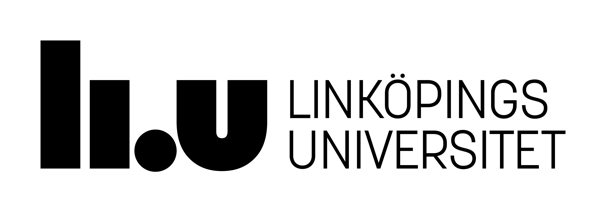 Department of Culture & Society Institutionen för kultur och samhälle (IKOS) READING LIST Spring Semester 2023Language Studies, Intermediate Course, 7.5 credits Spring 20223Course code: 711G47 Course Literature & Compendiums Books have been ordered through Bokakademin in Kårallen (the Student Union). Course compendiums and materials will be available in electronic form via LISAM. Language Studies  Course Literature Yule, George. The Study of Language, 5th ed. Cambridge: Cambridge University Press, 2014. Materials supplied by the Department (via Lisam). Reference Literature Brown, Penelope & Levinson, Stephen C. Politeness: Some Universals in Language Usage. Cambridge: Cambridge University Press, 1987.  Chandler, Daniel. Semiotics for Beginners (1994–2015) [online]. Available from <http://visual-memory.co.uk/daniel/Documents/S4B/?LMCL=WzhsMg> [29 December  2019] Crystal, David. The Cambridge Encyclopedia of the English Language, 2nd edn. Cambridge:  Cambridge University Press, 2005. Ellis, Rod, & Barkhuizen, Gary. Analysing Learner Language. Oxford: Oxford University Press, 2005. Gee, James & Handford, Michael, eds. The Routledge Handbook of Discourse  Analysis. London: Routledge, 2013 [online]. Available from <http://lib.myilibrary.com.e.bibl.liu.se/ProductDetail.aspx?id=500529> [29 December 2019] Hutchby, Ian. & Wooffitt, Robin. Conversation Analysis, 2nd ed. Cambridge: Polity  Press, 2008. O’Keeffe, Anne & McCarthy, Michael, eds. The Routledge Handbook of Corpus Linguistics. London: Routledge, 2012 [online]. Available from <http://lib.myilibrary.com.e.bibl.liu.se/ProductDetail.aspx?id=258997> [29 December 2019] Romaine, Suzanne. Language in Society, 2nd ed. Oxford: Oxford University Press, 2000. Saeed, John. Semantics, 2nd ed. Oxford: Blackwell, 2003. Varieties of English  Course Literature  Armstrong, Eric. Journey of the Voice [online]. Available from <http://www.yorku.ca/earmstro/journey/index.html> [29 December 2019]  British Library. Learning. Sounds Familiar [online]. Available from <http://www.bl.uk/learning/langlit/sounds/index.html> [29 December 2019]  Crystal, David. The Cambridge Encyclopedia of the English Language, 3rd ed. Cambridge: Cambridge University Press, 2018. [ISBN: 9781108437738] Reference Literature  Schneider, Edgar W. English Around the World: An Introduction. Cambridge: Cambridge University Press, 2011. [online] available from [the LiU Library as an ebook] <https://ebookcentral.proquest.com/lib/linkoping-ebooks/detail.action?docID=605108> [29 December 2019]  Svartvik, Jan & Leech, Geoffrey. English. One Tongue, Many Voices. Basingstoke: Palgrave Macmillan, 2006. Yule, George. The Study of Language, 6th ed. [or later]. Cambridge: Cambridge University Press, 2016. [ISBN: 9781316606759]  N.B. In conjunction with the essay exam, you will also receive a list of recommended reading tailored to the essay topic.  